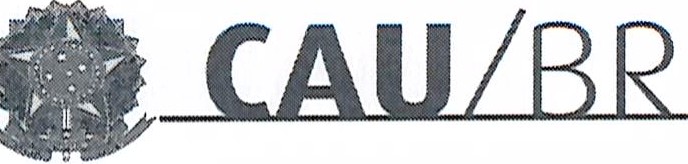 Portaria Gerência Geral nº  57 ,  de  9	de julho	de 2018Promove substituição temporária no Quadro de Pessoal Efetivo do CAU/BR, e dá outras providências.O Gerente Geral do Conselho de Arquitetura e Urbanismo do Brasil (CAU/BR) , no uso das atribuições que lhe confere a Portaria PRES nº 55, de 21 de fevereiro de 2014, atendendo ao disposto na Portaria Normativa nº 33, de 17 de abril de 2015, combinada com a Portaria Normativa nº 48, de 11 de agosto de 2016, e tendo em vista o contido no Memo. CAU/BR nº352/2018-GERAD e tendo em vista a Portaria Presidencial nº 207, de 31 de outubro de 2017.RESOLVE:Art. 1º. Promover a seguinte substituição temporária no Quadro de Pessoal Efetivo do CAU/BR:SUBSTITUÍDO:SUBSTITUTO:Art.  2º. Esta Portaria entra em vigor nesta data/.	)Brasília,	9   de	2018IAND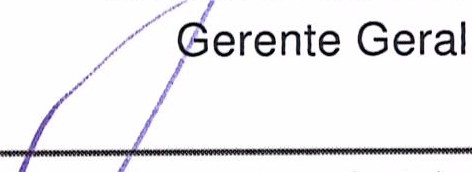 1 CANDIOTASetor ( omerci a.l ·sul (SCS), Quadra 2, Blo	e-  <!. Sem, oou,ada, Salas. 4m a 409   I CEP: 70..  00· 91>2 BrJisil i,a/ OF, 1www.caubr.g ov.bre ld one : /t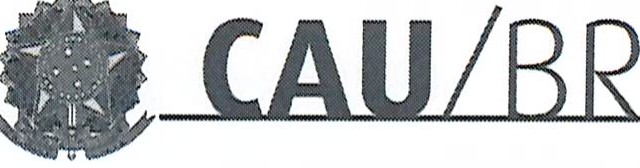 Gerência AdministrativaMemo. nº. 352/2018-GERADBrasília, 04 de julho de 2018.Ao Senhor Gerente GeralAssunto : Substituição interna de funções.Prezado Senhor,Para os fins da Portaria Normativa CAU/BR nº 33, de 17 de abril de 2015, combinada com a Portaria Normativa CAU/BR nº 48, de 11 de agosto de 2016, informo o seguinte afastamento e a substituição de pessoal a serviço da Gerência Administrativa:	Neste período a assistente administrativa Felícia Rosa Rocha da Silva fará a substituição cumulativa desempenhando as atividades do emprego de provimento efetivo originário relacionado às atividades da Gerência Administ rativa.Por fim , ressalta-se que a referida substituição atende também aos requisitos do artigo 2°, parágrafo único, da Portaria Normativa nº 33, de 17 de abril de 2015.Respeitosamente ,Ciente: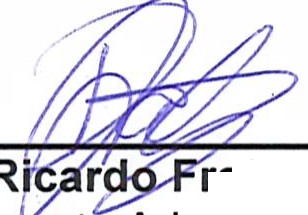 Ge  nte Administrativo	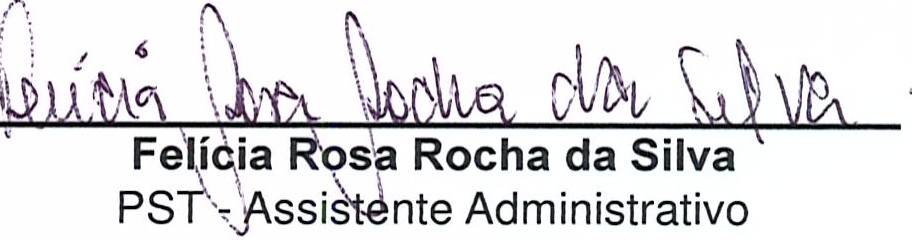 setor comercia l sul (ses), Quadra 2, Blo co e - Ed. Serra Dourada, salas 401 a 409 I CEP: 70.300-902 Brasília/ DF I Telefone: (61) 3204-9500www.caubr.gov .brNome:	Renata Pires Isaac OfugiNome:	Renata Pires Isaac OfugiNome:	Renata Pires Isaac OfugiNome:	Renata Pires Isaac OfugiEmprego:	Profissional Analista Superior - Ocupação: Analista técnicoEmprego:	Profissional Analista Superior - Ocupação: Analista técnicoEmprego:	Profissional Analista Superior - Ocupação: Analista técnicoEmprego:	Profissional Analista Superior - Ocupação: Analista técnicoLotação: OuvidoriaLotação: OuvidoriaLotação: OuvidoriaLotação: OuvidoriaSalário: R$ 8.815,63Salário: R$ 8.815,63Salário: R$ 8.815,63Salário: R$ 8.815,63Período de afastamento:06/07/2018a13/07/2018Nome:	Felícia Rosa Rocha da SilvaEmprego:	Profissional de Suporte Técnico - Ocupação: Assistente AdministrativoLotação: Gerência AdministrativaSalário: R$ 4.280,61Período de substituição:  06/07/2018	a 13/07/2018Remuneração por substituição:[ ] Gratificação de 30% (trinta por cento) do salário base do substituído(Portaria Normativa nº 48, de 11/08/2016, art. 3º e Portaria Normativa nº 33, de 17/04/2015, art. 3°, inciso 1).[ x] Remuneração correspondente ao emprego objeto da substituição(Portaria Normativa nº 48, de 11/08/2016, art. 3º e Portaria Normativa nº 33, de 17/04/2015,art. 3°, inciso 11).	/'\Substituído: Renata Pires Isaac OfugiEmprego: Profissional Analista Superior- PAS/ Ocupação: Analista TécnicoLotação: Gerência AdministrativaSalário: R$ 8.815,45Motivo: Férias e banco de horasPeríodo: 08 (oito) diasTermo inicial: 06/07/2018Termo fi nal: 13/07/2018Substituto: Felícia Rosa Rocha da SilvaEmprego: Profissional de Suporte Técnico - PST / Ocupação: Assistente AdministrativoLotação: Gerência Administrativa